Список абитуриентов 201849.02.01 (Ф) Физическая культураФорма обучения: очная (бюджетная основа)
План приема - 100, из них целевых мест - 0№№ абит.ФИОСтатус документаСредний балл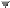 №№ абит.ФИОСтатус документаСредний баллсдача нормативов--Г-ОБ-2029 Фролова Анастасия Константиновна  оригинал4,76прошелГ-ОБ-1214 Греб Яна Юрьевна  оригинал4,65прошелГ-ОБ-1540 Захарова Валерия Денисовна  оригинал4,63прошелГ-ОБ-1325 Труфанова Виктория Павловна  оригинал4,58прошелГ-ОБ-538 Катков Кирилл Андреевич   оригинал4,58прошелГ-ОБ-561 Ярцева Анна Алексеевна  оригинал4,50прошелГ-ОБ-1145 Фролов Сергей Анатольевич  оригинал4,44прошелГ-ОБ-1465 Баранова Анастасия Андреевна  оригинал4,39прошелГ-ОБ-409 Шпаковская Екатерина Геннадиевна   оригинал4,37прошелГ-ОБ-862 Суховей Николай Владимирович   , оригинал4,35прошелГ-ОБ-1072 Щербаков Денис Сергеевич   оригинал4,35прошелГ-ОБ-787 Бессчастнова Ксения Юрьевна  оригинал4,28прошелГ-ОБ-498 Рахимов Расим Камильевич   оригинал4,27прошелГ-ОБ-922 Абрамова Мария Сергеевна  оригинал4,26прошелГ-ОБ-182 Савенко Александр Андреевич  оригинал4,17прошелГ-ОБ-838 Кяримов Адам Рашидович  оригинал4,16прошелГ-ОБ-1033 Шатохина Анастасия Владимировна  оригинал4,16прошелГ-ОБ-1415 Кайбалиева Амина Николаевна  оригинал4,11прошелГ-ОБ-1528 Бижанов Арман Еркынович  оригинал4,11прошелГ-ОБ-1078 Цуриков Павел Денисович  оригинал4,06прошелГ-ОБ-2230 Намятов Денис Евгеньевич  оригинал4,00прошелГ-ОБ-110 Шинкаренко Марина Викторовна  оригинал4,00прошелГ-ОБ-1546 Коробов Иван Евгеньевич  оригинал4,00прошелГ-ОБ-1577 Тазетдинова Кристина Артуровна  оригинал4,00прошелГ-ОБ-1487 Аверин Егор Дмитриевич   оригинал4,00прошелГ-ОБ-1261 Пантеева Оксана Владиславовна  оригинал4,00прошелГ-ОБ-1254 Матюшкова Анастасия Викторовна  оригинал3,95прошелГ-ОБ-1050 Марданов Вадим Ильманович   оригинал3,95прошелГ-ОБ-837 Абросимов Даниил Михайлович  оригинал3,95прошелГ-ОБ-1846 Белозерцева Екатерина Александровна  оригинал3,95прошелГ-ОБ-1273 Хусаинов Турпал-Али Зайнадиевич  оригинал3,94прошелГ-ОБ-1426 Енин Дмитрий Олегович  оригинал3,94прошелГ-ОБ-483 Досмухамбетов Артём Вадимович  оригинал3,90прошелГ-ОБ-211 Фомичёв Валерий Александрович  оригинал3,90прошелГ-ОБ-722 Савинков Антон Николаевич   оригинал3,89прошелГ-ОБ-1602 Грициенко Владимир Александрович   оригинал3,88 прошелГ-ОБ-2033 Рекунов Александр Иванович  оригинал3,84прошелГ-ОБ-1956 Аржанухина Жанна Сергеевна  оригинал3,83прошелГ-ОБ-1771 Ланцев Даниил Вячеславович   оригинал3,83прошелГ-ОБ-963 Хайрулин Дамир Алексеевич  оригинал3,82прошелГ-ОБ-1297 Руссу Алена Андреевна  оригинал3,82прошелГ-ОБ-1131 Павловский Антон Владимирович  оригинал3,80прошелГ-ОБ-819 Мясоедов Максим Александрович  оригинал3,78прошелГ-ОБ-1155 Низамов Алексей Валерьевич  оригинал3,78прошелГ-ОБ-1211 Тимонов Сергей Владимирович  оригинал3,75прошелГ-ОБ-2088 Черноситов Алексей Константинович  оригинал3,75прошелГ-ОБ-1406 Баринов Кирилл Максимович  оригинал3,74прошелГ-ОБ-1096 Дуванов Александр Дмитриевич оригинал3,72прошелГ-ОБ-1242 Уразов Денис Алексеевич  оригинал3,71прошелГ-ОБ-1655 Жалпаков Азамат Асыльбекович  оригинал3,71прошелГ-ОБ-1148 Волчков Кирилл Денисович  оригинал3,70прошелГ-ОБ-2004 Цуркан Олег Александрович  оригинал3,69прошелГ-ОБ-2107 Меркулов Константин Сергеевич  оригинал3,68прошелГ-ОБ-930 Феоктистов Никита Михайлович оригинал3,65прошелГ-ОБ-1963 Романова Кристина Валерьевна оригинал3,65прошелГ-ОБ-2085 Сквозняков Константин Сергеевич  оригинал3,65прошелГ-ОБ-614 Прянишников Денис Александрович  оригинал3,62прошелГ-ОБ-1552 Данилов Андрей Валентинович оригинал3,62прошелГ-ОБ-2322 Муталибов Рамазан Кафарович оригинал3,62прошелГ-ОБ-2217 Милосердов Никита Романович оригинал3,61прошелГ-ОБ-270 Оганнисян Мисак Геворгович  оригинал3,60прошелГ-ОБ-446 Гордеева Ирина Сергеевна  оригинал3,59прошелГ-ОБ-2277 Доценко Руслан Сергеевич  оригинал3,59прошелГ-ОБ-1861 Шубаров Нургали Галиевич  оригинал3,58прошелГ-ОБ-1156 Низамов Сергей Валерьевич  оригинал3,56прошелГ-ОБ-2306 Соколова Вита Владимировна  оригинал3,56прошлаГ-ОБ-1019 Елесин Станислав Сергеевич оригинал3,55прошелГ-ОБ-356 Богданов Даниил Игоревич оригинал3,53прошелГ-ОБ-62 Лытов Никита Александрович  оригинал3,53прошелГ-ОБ-1311 Лис Артём Геннадьевич  оригинал3,53прошелГ-ОБ-1274 Покидов Яков Владимирович  оригинал3,53прошелГ-ОБ-1364 Дихорь Евдокия   оригинал3,53прошелГ-ОБ-1603 Земсков Виталий Вячеславович  оригинал3,53прошелГ-ОБ-1612 Юрин Закария Еркенович  оригинал3,53прошелГ-ОБ-1843 Степанов Степан Алексеевич  оригинал3,53прошелГ-ОБ-1792 Скляров Никита Денисович  оригинал3,53прошелГ-ОБ-2078 Тараканов Даниил Игоревич  оригинал3,53прошелГ-ОБ-1974 Кузнецов Игорь Викторович  оригинал3,50прошелГ-ОБ-2022 Амиров Амир Рафик Оглы  оригинал3,50прошелГ-ОБ-511 Снурницын Сергей Викторович  оригинал3,50прошелГ-ОБ-801 Ионов Александр Сергеевич  оригинал3,50прошелГ-ОБ-1898 Шабунин Максим Викторович оригинал3,48прошелГ-ОБ-1842 Поляков Дмитрий Анатольевич  оригинал3,47прошелГ-ОБ-2086 Кравцов Роман Романович  оригинал3,47прошелГ-ОБ-2225 Паньков Андрей Владимирович оригинал3,47прошелГ-ОБ-1615 Шатохина Алёна Владимировна  оригинал3,47прошелГ-ОБ-952 Зулкайдаев Герман Артурович  оригинал3,44прошелГ-ОБ-1841 Перетрухин Кирилл Дмитриевич  оригинал3,42прошелГ-ОБ-2099 Шваб Антон Андреевич  оригинал3,42прошелГ-ОБ-2028 Кирейцев Роман Александрович  оригинал3,42прошелГ-ОБ-1317 Титов Данила Павлович  оригинал3,41прошелГ-ОБ-849 Рыжов Илья Вячеславович  оригинал3,40прошелГ-ОБ-807 Гольчев Владимир Валерьевич  оригинал3,39прошелГ-ОБ-1213 Чеблуков Александр Владимирович  оригинал3,39прошелГ-ОБ-1932 Жердев Данила Игоревич   оригинал3,39прошелГ-ОБ-1935 Киреев Валентин Сергеевич  оригинал3,39прошелГ-ОБ-2081 Самошин Владислав Васильевич  оригинал3,37прошелГ-ОБ-1840 Мкртчян Артур Ашотович  оригинал3,35прошелГ-ОБ-2196 Седов Данила Витальевич  оригинал3,35прошелГ-ОБ-1839 Мищенко Сергей Сергеевич  оригинал3,32прошел